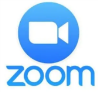 Recortable para el Afiche de Corono Virus.Recordar que se debe colorear en clases del día jueves  11 de junio.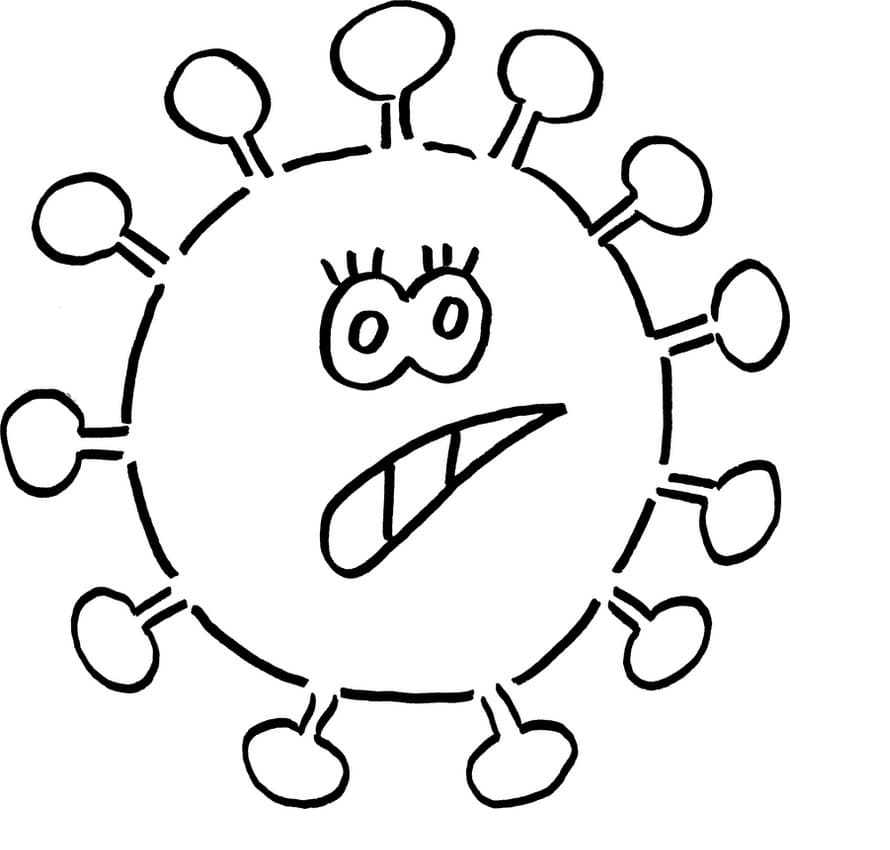 